                                                 Информация по итогам конкурса рисунков "Моя Россия- это Я ."Дата проведения выставки : с 25.10.по 29.10. 2021г..                       Цели данного конкурса:раскрытие творческого потенциала личности ребенка, активизация изобразительной деятельности детей и подростков; формирование патриотического самосознания детей через приобщение к истории                            Родины и развитие у детей чувство патриотизма и единства всех народов нашей многонациональной республики.                                                                                                        В  работах ребята выразили свое понимание и отношение к своей стране и празднику.                                                                                                                                     Участники конкурса:1-11 классы .                                                                                                                                        Лучшие работы выявлялись в соответствии с критериями:                                                                                                     - соответствие тематике;                                                                                                                                                           - оригинальный подход к раскрытию темы;                                                                                                           - цельность композиции;                                                                                                               - соответствие заявленному жанру;                                                                                                       - качество исполнения работы,                                                                                                                                  По итогом конкурса:                                                                                                                                                        1место- Жамалов Ш.-10 кл.,Мугидинова Р.-5"в".                                                                        2место-Салибиев С.-7а, Хайродинов М.-2в,Хасбулатов А.-5а,Магомедов Ш.- 3"д".                                                                                                                                                                       3место- Гамзатов Х.-3"в", Улубиева С.-5"в",Алиасхабова С.-5"г"кл.                        Победители конкурса были отмечены грамотами.                                                                                                   Активно приняли участие 2-10классы.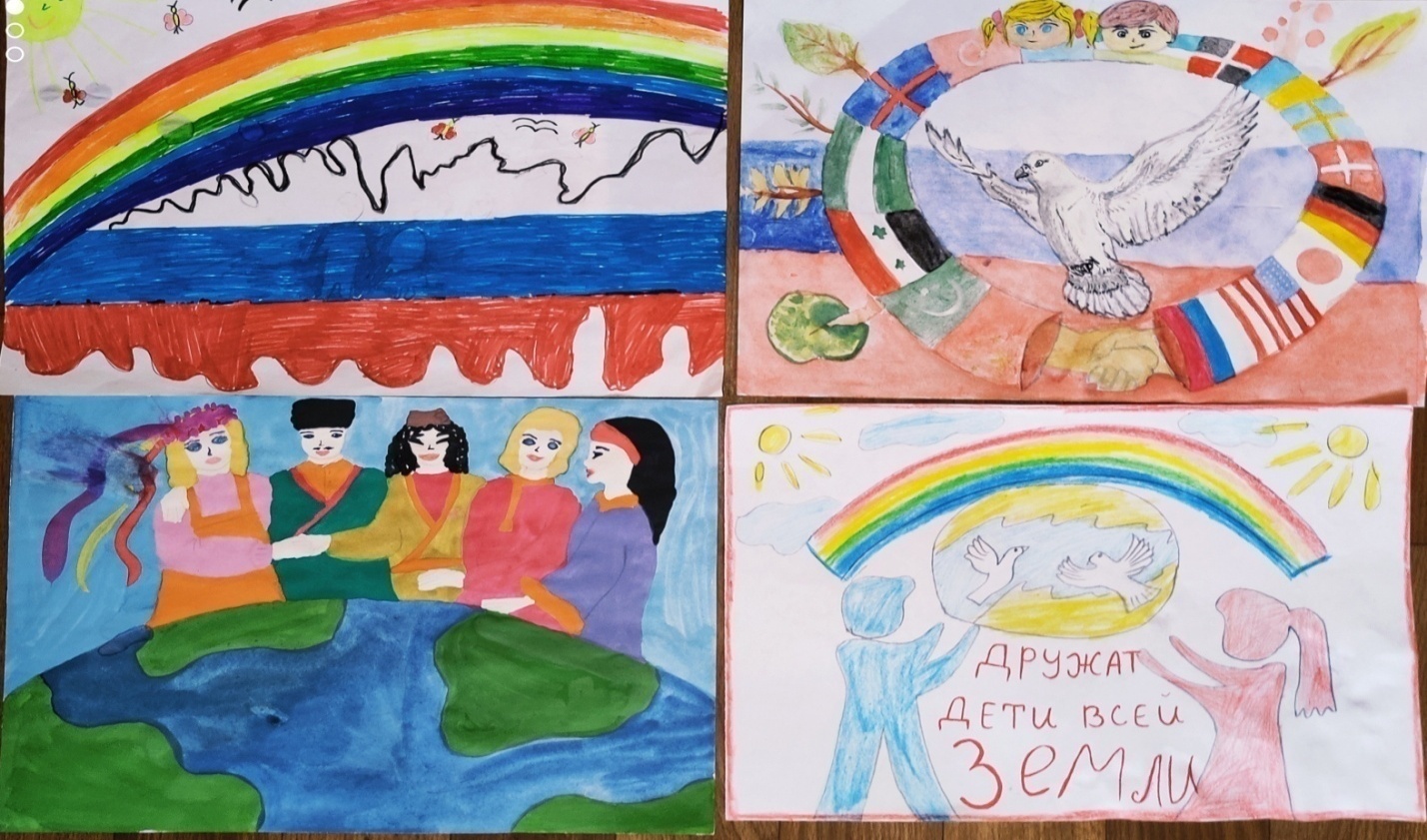 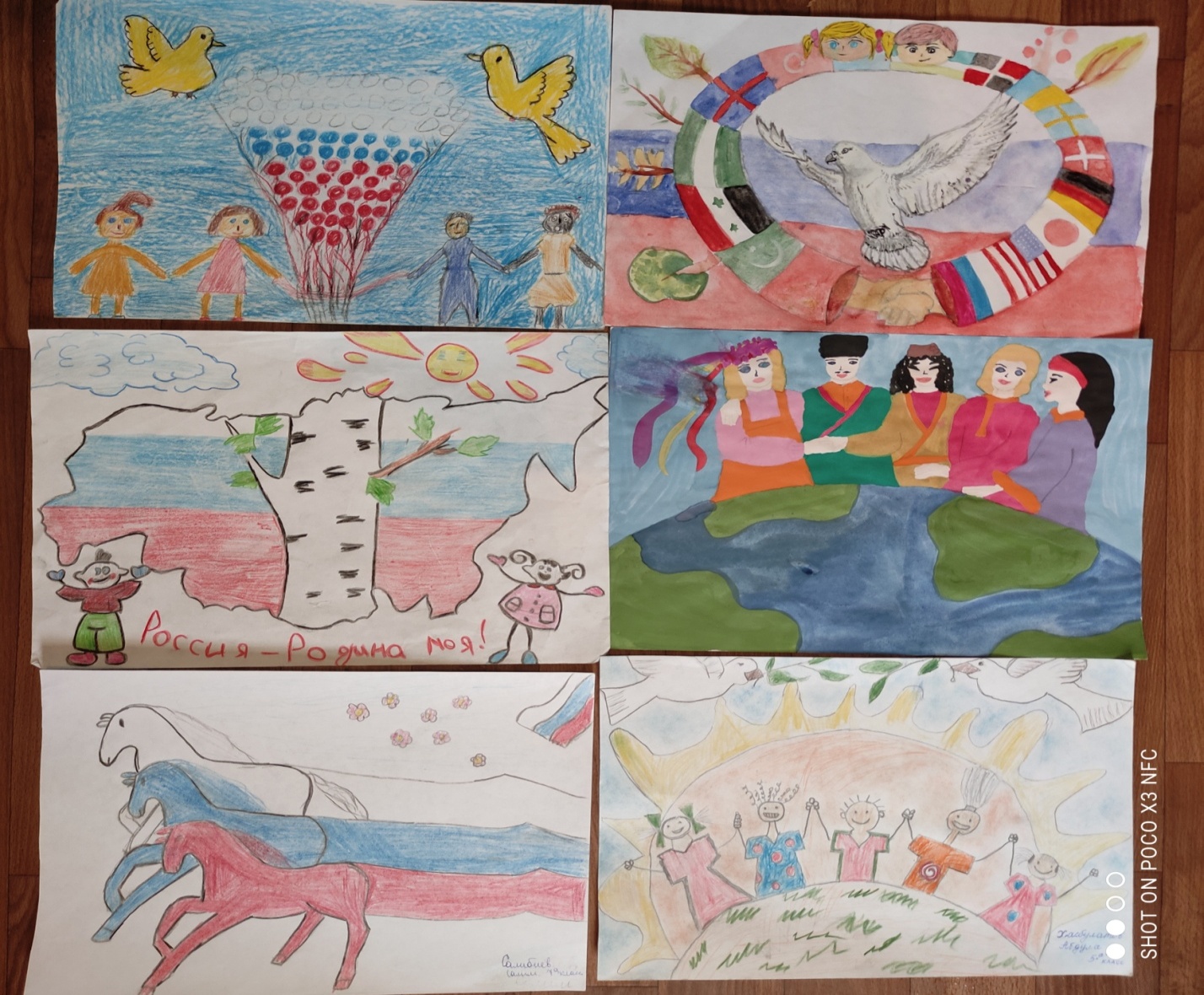 